Kompetenzen und Standards1	Funktionale kommunikative KompetenzHör-/HörsehverstehenLeseverstehenSprechen - Dialogisches SprechenSprechen - Monologisches SprechenSchreibenSprachmittlungVerfügen über sprachliche Mittel2	Interkulturelle kommunikative Kompetenz3	Text- und Medienkompetenz4	Sprachbewusstheit5	SprachlernkompetenzThemen und InhalteIndividuum und Lebenswelt Gesellschaft und öffentliches LebenKultur und historischer HintergrundNatur und Umwelt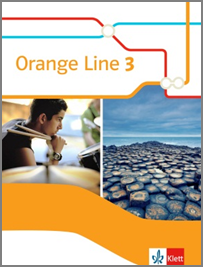 Orange Line 3Abgleich mit dem Rahmenlehrplan für Berlin und Brandenburg (Moderne Fremdsprachen)Jahrgangsstufe 1-10  Kompetenzerwartungen auf Niveau D/EVorbemerkungNiveau D bezieht sich auf Standards die innerhalb der Jahrgangstufen 5 bis 7 erreicht werden, Niveau E wird zwischen Jahrgangsstufen 7 und 8 erreicht. Themen und Inhalte sind für alle Jahrgangstufen anwendbar. Die Schülerinnen und Schüler könnenDie Schülerinnen und Schüler könnenSeite/Übung bzw. SeiteDeinfachen – ggf. auch authentischen – Hör-/Hörsehtexten mit weitgehend bekannten sprachlichen Mitteln das Thema (global) und gezielt Einzelinformationen (selektiv) entnehmen, wenn langsam, deutlich und mit Pausen oder Wiederholungen in Standardsprache zu vertrauten Alltagsthemen gesprochen wird OL 3: u. a. 9/2, 25/2, 75/3Dangeleitet visuelle Elemente, den Kontext und Hörerwartungen zum Verstehen nutzen, sowie einfache Hörtechniken anwenden und bei Verständnisschwierigkeiten weiterhin folgen [orientiert an A1/GeR]OL 3: u. a. 13/5, 59/4 Listening skills, 81/5Ekurzen authentischen Hör-/Hörsehtexten mit einem hohen Anteil bekannter sprachlicher Mittel das Thema (global) bzw. gezielt Einzelinformationen (selektiv) entnehmen, wenn langsam, deutlich und mit Pausen oder Wiederholungen in Standardsprache über vertraute Alltagsthemen gesprochen wirdOL 3: u. a. 55/4, 97/3, 87/2Ezunehmend selbstständig Hypothesen zum Textinhalt bilden sowie einfache Hörtechniken und Strategien anwendenOL 3: u. a. 25/Viewing skills, 59/4 Listening skills, 87/1-2Die Schülerinnen und Schüler könnenDie Schülerinnen und Schüler könnenSeite/Übung bzw. SeiteSeite/Übung bzw. SeiteDkurzen, einfachen – auch authentischen –Texten zu vertrauten Alltagsthemen angeleitet Hauptaussagen (global) und Einzelinformationen (selektiv) entnehmen, wenn sie nur einen sehr geringen Anteil unbekannter Wörter und Wendungen enthalten und ggf. visuelle Hilfen das Verstehen unterstützenOL 3: u. a. 16/1-2, 20/2-23/6, 62/2-64/5OL 3: u. a. 16/1-2, 20/2-23/6, 62/2-64/5Dangeleitet einfache Lesetechniken sowie erste Strategien zur Bedeutungserschließung anwenden [orientiert an A1/GeR]OL 3: u. a. 21/Reading skills, 31/Reading skills, 54/Reading skillsOL 3: u. a. 21/Reading skills, 31/Reading skills, 54/Reading skillsEeinfachen authentischen Texten zu vertrauten Alltagsthemen gezielt Hauptaussagen (global) und Einzelinformationen (selektiv) entnehmen, wenn sie einen geringen Anteil unbekannter Wörter und Wendungen enthaltenOL 3: u. a. 31/Reading skills, 76/2, 84/2-4 OL 3: u. a. 31/Reading skills, 76/2, 84/2-4 Ezunehmend selbstständig Hypothesen zum Textinhalt aufstellen und einfache Lesetechniken sowie Strategien zum Verstehen unbekannter Wörter anwendenOL 3: u. a. 31/Reading skills, 43/Reading skills, 85/Reading skillsOL 3: u. a. 31/Reading skills, 43/Reading skills, 85/Reading skillsDie Schülerinnen und Schüler könnenDie Schülerinnen und Schüler könnenSeite/Übung bzw. SeiteSeite/Übung bzw. SeiteSeite/Übung bzw. SeiteDunter Verwendung geübter sprachlicher Mittel zu sehr vertrauten Alltagsthemen einen Dialog führenOL 3: u. a. 15/11, 61/9, 83/10OL 3: u. a. 15/11, 61/9, 83/10OL 3: u. a. 15/11, 61/9, 83/10Deinfache Fragen und Feststellungen formulieren und auf solche reagieren [orientiert an A1/GeR]OL 3: u. a. 17/4, 79/10, 85/5bOL 3: u. a. 17/4, 79/10, 85/5bOL 3: u. a. 17/4, 79/10, 85/5bEin vertrauten Alltagssituationen mit vorhersehbarem Ablauf zusammenhängend sprachlich agieren und reagieren, dabei bekannte sprachliche Mittel zunehmend freier anwendenOL 3: u. a. 41/10, 61/9, 83/10OL 3: u. a. 41/10, 61/9, 83/10OL 3: u. a. 41/10, 61/9, 83/10Die Schülerinnen und Schüler könnenDie Schülerinnen und Schüler könnenSeite/Übung bzw. SeiteSeite/Übung bzw. SeiteSeite/Übung bzw. SeiteDgrundlegende Informationen über vertraute Alltagsthemen unter Verwendung einfacher geübter sprachlicher Mittel nach Vorbereitung zusammenhängend vortragen [orientiert an A1/GeR]OL 3: u. a. 19/9, 39/6, 45/3 OL 3: u. a. 19/9, 39/6, 45/3 OL 3: u. a. 19/9, 39/6, 45/3 Emit einfachen sprachlichen Mitteln über vertraute Alltagsthemen zunehmend frei zusammenhängend sprechenOL 3: u. a. 19/9, 37/11, 93/4OL 3: u. a. 19/9, 37/11, 93/4OL 3: u. a. 19/9, 37/11, 93/4Die Schülerinnen und Schüler könnenDie Schülerinnen und Schüler könnenSeite/Übung bzw. SeiteSeite/Übung bzw. SeiteDmit einfachen vertrauten sprachlichen Mitteln kurze, vorbereitete Texte zu Alltagsthemen verfassenOL 3: u. a. 79/11, 99/10, 103/10OL 3: u. a. 79/11, 99/10, 103/10Dunter Anleitung Schreibprozesse durch das Sammeln von Ideen und Wortmaterial vorbereiten [orientiert an A1/GeR]OL 3: u. a. 46-47, 51/3, 88/Step 1OL 3: u. a. 46-47, 51/3, 88/Step 1Emit vertrauten sprachlichen Mitteln kurze zusammenhängende Texte zu Alltagsthemen verfassen und dabei einige elementare Textsortenmerkmale beachtenOL 3: u. a. 51/3, 57/11, 88-89OL 3: u. a. 51/3, 57/11, 88-89Eunter Anleitung ihren Schreibprozess vorbereiten und ihre Texte nach ausgewählten Kriterien überarbeitenOL 3: u. a. 23/Writing skills, 51/Writing skills, 113/Writing skillsOL 3: u. a. 23/Writing skills, 51/Writing skills, 113/Writing skillsDie Schülerinnen und Schüler könnenDie Schülerinnen und Schüler könnenSeite/Übung bzw. SeiteB-Deinzelne, sprachlich einfach erschließbare Informationen aus Texten zu vertrauten Alltagssituationen adressaten- und situationsangemessen auswählen und sinngemäß mündlich und zunehmend schriftlich in die jeweils andere Sprache übertragenOL 3: u. a. 24, 44, 66, 86, 106B-Dzunehmend den Unterschied zwischen Sprachmittlung und Übersetzung erkennen und damit umgehenOL 3: u. a. 24, 66, 86E-Feinfach zu entnehmende Informationen aus authentischen Texten zu vertrauten Alltagssituationen und -themen adressaten- und situationsangemessen sinngemäß in die jeweils andere Sprache übertragengrundlegende Techniken der lexikalischen Umschreibung und syntaktischen Vereinfachung anwendenOL 3: u. a. 24, 44, 66, 86, 106OL 3: u. a. 66/1wird auch in den Folgenbänden behandeltDie Schülerinnen und Schüler könnenDie Schülerinnen und Schüler könnenSeite/Übung bzw. SeiteDein elementares Repertoire an sprachlichen Mitteln, die sich auf sprachlich vorbereitete Alltagssituationen und -themen beziehen, verständlich und angemessen anwenden [orientiert an A1/GeR]OL 3: u. a. 15/11, 37/11, 39/6Ein vertrauten Alltagssituationen und zu bekannten Themen zunehmend spontan sprachlich agieren und dabei erlernte sprachliche Mittel angemessen anwendenOL 3: u. a. 25/3, 83/10, 93/4Die Schülerinnen und Schüler könnenDie Schülerinnen und Schüler könnenSeite/Übung bzw. SeiteA-Dlandeskundliche Gegebenheiten der jeweiligen Zielsprachenländer wahrnehmen, diese mit ihrer eigenen Kultur vergleichen und sich exemplarisch soziokulturelles Wissen aneignenOL 3: u. a. 19/Culture box, 38/Culture box, 96/Culture boxA-DFremdem und Ungewohntem offen und interessiert begegnen, Unterschiede wahrnehmen sowie sich auf interkulturelle Begegnungssituationen einlassenOL 3: u. a. 25/Culture box, 66, 86A-Delementare kulturspezifische Sprach- und Verhaltensmuster unter Anleitung erkennen und in Alltagssituationen zunehmend angemessen agierenOL 3: u. a. 67/Culture box, 83/10, 96/Culture boxE-Hihr soziokulturelles Orientierungswissen zunehmend selbstständig erweitern, neue Informationen einordnen und dabei Stereotype zunehmend kritisch hinterfragenOL 3: u. a. 9/Culture box, 107/Culture boxE-Hsich offen mit kulturspezifischen Wertvorstellungen und Handlungsweisen in den Zielsprachenländern reflektierend auseinandersetzen und diese mit ihren persönlichen kulturell und/oder sozial bedingten Erfahrungen vergleichenOL 3: u. a. 25/Culture box, 67/Culture box, 86E-Hin Begegnungssituationen zunehmend sprachlich und kulturell angemessen agieren, mit anderen Perspektiven umgehen, ggf. Unstimmigkeiten aushalten und reflektiert Entscheidungen treffenOL 3: u. a. 66, 83/10, 86Die Schülerinnen und Schüler könnenDie Schülerinnen und Schüler könnenSeite/Übung bzw. SeiteC-Dihre Vorkenntnisse und Erfahrungen zu Texten nutzen, um angeleitet Rückschlüsse über Inhalt und Funktion von fremdsprachigen Texten zu ziehenOL 3: u. a. 31/1, 43/Reading skills, 62/1C-Dvertraute Textsorten benennen und mithilfe von Vorlagen produzierenOL 3: u. a. 31/1, 51/Writing skills, 88-89C-Dbekannte digitale und analoge Medien zur Informationsbeschaffung und Textproduktion unter Anleitung nutzenOL 3: u. a. 47/Study skills, 65/Study skills, 89/Writing skillsC-Deinfache Präsentationsformen unter Anleitung verwendenOL 3: u. a. 27/Step 5, 37/Study skills, 47/Step 6E-Fmithilfe sprachlichen, inhaltlichen sowie textsortenspezifischen Wissens einfache, auf ihre Lebenswelt bezogene literarische Texte, Sachtexte, diskontinuierliche Texte und mediale Präsentationen aufgabenbezogen erschließen OL 3: u. a. 54/Reading skills, 73/Dictionary skills, 105/Reading skillsE-FKenntnisse über wesentliche Merkmale einer zunehmenden Anzahl verbreiteter Textsorten bei der eigenen Textproduktion anwendenOL 3: u. a. 57/11, 68-69, 79/11E-Fsich in kreativen Aufgaben mit den Perspektiven und Handlungsmustern von Personen, Charakteren und Figuren, die ihrer Lebenswelt nahestehen, auseinandersetzen und ggf. einen Perspektivwechsel vollziehenOL 3: u. a. 23/6-7, 85/5, 104/4E-Fdigitale und analoge Medien weitgehend selbstständig zur Informationsbeschaffung und Textproduktion nutzenOL 3: u. a. 47/Study skills, 65/Study skills, 105/6aE-FPräsentationsformen zunehmend selbstständig und funktional in Bezug auf einfache Inhalte anwendenOL 3: u. a. 37/11, 89/Step 6, 105/6aDie Schülerinnen und Schüler könnenDie Schülerinnen und Schüler könnenSeite/Übung bzw. SeiteDin vertrauten mündlichen Alltagssituationen und einzelnen eingeübten schriftlichen Textsorten die kulturelle Prägung von Sprachhandeln (z. B. Wortwahl, Regeln der Höflichkeit, Körpersprache) erkennen und zunehmend berücksichtigenOL 3: u. a. 25/Viewing skills, 83/Speaking skills, 96/Culture boxDelementare sprachliche Regeln erschließen und für das eigene Sprachhandeln zunehmend bewusst nutzenOL 3: u. a. 18/Language detectives, 36/Language detectives, 98/Language detectives-99/10 E-Fin einer zunehmenden Vielfalt lebensweltbezogener Situationen die kulturelle Prägung von Sprachhandeln erkennen, reflektieren und beim eigenen Sprachgebrauch immer selbstständiger berücksichtigenOL 3: u. a. 67/Culture box, 96/Culture box, 109/Speaking skillsE-Fdie Bedeutung von Sprache für die Bildung von Identität reflektierenOL 3: u. a. 9/Culture box, 67/Culture box, 96/Culture boxE-Fsprachliche Regeln erschließen und für das eigene Sprachhandeln bewusst nutzenOL 3: u. a. 18/ Language detectives-19/9, 56/Language skills-57/11, 78/Language detectives-79/11Die Schülerinnen und Schüler könnenDie Schülerinnen und Schüler könnenSeite/Übung bzw. SeiteC-DStrategien des Sprachenlernens angeleitet nutzen (z. B. Verfahren zur Wortschatzaneignung, Anwendung von Hilfsmitteln und Nachschlagewerken)OL 3: u. a. 46-47/Study skills, 65/Study skills, 72/Dictionary skillsC-Deigene sprachliche Kompetenzen angeleitet überprüfen und Möglichkeiten für die individuelle Weiterarbeit nutzenOL 3: Checkpoint in jeder UnitC-DStrategien der Sprachproduktion und -rezeption aufgabenbezogen einsetzen (z. B. selektives Lesen, Kompensationsstrategien, Strategien zum Umgang mit Nichtverstehen)OL 3: u. a. 30/Reading skills, 50/Writing skills, 72/Dictionary skills, 92/Speaking skills, 172C-DBegegnungen mit der Fremdsprache für das eigene Sprachenlernen angeleitet nutzenOL 3: u. a. 66, 86, 106E-Hzunehmend selbstständig grundlegende Strategien des Sprachenlernens anwenden die Einschätzung des eigenen Lernstands als Grundlage für die Planung der individuellen Lernarbeit nutzenOL 3: u. a. 72/Dictionary skillsCheckpoint in jeder UnitE-Hzunehmend selbstständig grundlegende Strategien der Sprachproduktion und 
–rezeption anwendenOL 3: u. a. 30/Reading skills, 50/Writing skills, 72/Dictionary skills, 92/Speaking skills, 172Task in jeder UnitE-HBegegnungen mit der Fremdsprache zunehmend selbstständig für das eigene Sprachenlernen nutzenwird in den Folgebänden behandeltPersönlichkeitSeite/Übung bzw. Seite- Personenbeschreibung, der menschliche Körper, individuelle Merkmale, KleidungOL 3: u. a. 23/6, 142-43wird auch in OL 1 und 2 behandelt- eigene Biografie, Selbstbild, IdentitätOL 3: u. a. 19/9, 87, 104-105- Interessen, Hobbys, AktivitätenOL 3: u. a. 37/11, 32-33, 44- Sport, Gesundheit, SuchtgefahrenOL 3: u. a. 32-34, 37- Lebensentwürfe, Träume und HoffnungenOL 3: u. a. 106/2- Vorbilder, BerühmtheitenOL 3: u. a. 25/Culture box, 54/1, 62-65, 138-39Kontakte, Alltag und KonsumSeite/Übung bzw. Seite- Familie, Verhältnis der Generationen und GeschlechterOL 3: u. a. 76, 79/11, 96/1- Freunde, Verabredungen, Liebe, PartnerschaftOL 3: u. a. 79/11, 104-105- Tagesablauf, häusliche Tätigkeiten, Rollen- und ArbeitsteilungOL 3: u. a. 96/1- Feiern, EreignisseOL 3: u. a. 95, 104-105- Nahrungsmittel, Essgewohnheiten, gesunde ErnährungOL 3: u. a. 66, 96/Culture box- Geld, Einkaufen, Preisvergleich, Verbraucherschutz, WerbungOL 3: u. a. 80, 83/10, 100/1Wohnen und WohnumfeldSeite/Übung bzw. Seite- Wohnung, Zimmer, Einrichtung, HausratOL 3: u. a. 49, 96/1- Wohnort, Wegbeschreibung, Wohnumfeld, Treffpunkte, JugendzentrenOL 3: u. a. 13/5, 15/11, 19//9- Fortbewegungsmittel, Verkehrsmittel, SchulwegOL 3: u. a. 100/1, 101/4, 103/10Gesellschaftliches ZusammenlebenSeite/Übung bzw. Seite- Lebensbedingungen, politisches System, öffentliche InstitutionenOL 3: u. a. 132- Regeln/Normen des ZusammenlebensOL 3: u. a. 86, 102/7- Nationalitäten, Sprachen, kulturelle Vielfalt, ethnische und/oder religiöse ZugehörigkeitenOL 3: u. a. 87, 104-05, Way in aller Units- LebenskonzepteOL 3: u. a. 76/1, 104-105- Stereotype, MobbingWird in den Folgebänden behandelt- digitale und analoge MedienOL 3: u. a. 67- gesellschaftliches EngagementOL 3: u. a. 132-33Ausbildung, Arbeitswelt, KonsumSeite/Übung bzw. Seite- Arbeitsmaterial, Klassenraum, Schultag, Unterrichtsfächerwurde in OL 1 behandelt - Schultypen, Schulsystem- Schullaufbahn, Ausbildung, Studium, Arbeitsmarkt im In- und AuslandWird in den Folgebänden behandelt- Berufe, PraktikaOL 3: u. a. 74-75, 87/3, 106- Berufspläne, BewerbungOL 3: u. a. 87/3, 106/2Traditionen und historische AspekteSeite/Übung bzw. Seite- Feiertage, FesteOL 3: u. a. 95, 104/3, 130-31- Essen und Trinken (regionale Küche)OL 3: u. a. 53, 66, 96- PersönlichkeitenOL 3: u. a. 54/1, 62-65, 134-35- Verbreitung der Zielsprache- für die Gegenwart bedeutsame historische AspekteOL 3: u. a. 25, 10-11, 84-85, 130-31, 136-139- Globalisierung und nationale IdentitätOL 3: u. a. 87/Culture boxKulturelle AspekteSeite/Übung bzw. Seite- Städte, Regionen, SehenswürdigkeitenOL 3: u. a. 12, 42-43, 100/1, Way in aller Units- Musik, Film, Literatur, bildende KunstOL 3: u. a. 94, 107, 110-111- traditionelle und aktuelle KunstformenOL 3: u. a. 94-95- Sport- und GroßereignisseOL 3: u. a. 24, 134-35Regionale AspekteSeite/Übung bzw. Seite- Stadt und LandOL 3: u. a. 16-17, 19/9, 100- geografische GegebenheitenOL 3: u. a. 8, 32-33, 72- Tiere und PflanzenOL 3: u. a. 16/1UmweltSeite/Übung bzw. Seite- Wetter, KlimaOL 3: u. a. 61/7- Mensch und Natur, NachhaltigkeitOL 3: u. a. 53- eigener Beitrag zum UmweltschutzWird in den Folgebänden behandelt- Erfindungen, Wissenschaft und TechnikOL 3: u. a. 54/1, 57/11, 67